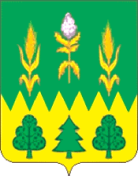 РОССИЙСКАЯ ФЕДЕРАЦИЯОРЛОВСКАЯ ОБЛАСТЬАДМИНИСТРАЦИЯ ДМИТРОВСКОГО РАЙОНАПОСТАНОВЛЕНИЕ17  июня  2020 г.	№271   г. ДмитровскО проведении открытого аукциона по продаже муниципального имущества, находящегося в муниципальной собственности Дмитровского района Орловской областиРуководствуясь Федеральным законом от 21.12.2001 №178-ФЗ «О приватизации государственного и муниципального имущества», Положением об организации и проведении продажи государственного или муниципального имущества в электронной форме, утвержденным постановлением Правительства Российской Федерации от 27 августа 2012 года № 860,  Решениями Дмитровского районного Совета народных депутатов от 23.01.2020 года № 3-РС/46 «О прогнозном плане приватизации муниципального имущества Дмитровского района на 2020 год», от 09.06.2020 года №6-РС/50 «О внесении изменений и дополнений в решение Дмитровского районного Совета народных депутатов от 23.01.2020 г. № 3-РС/46 «О прогнозном плане приватизации муниципального имущества Дмитровского района на 2020 год», Положением о порядке и условиях приватизации муниципального имущества Дмитровского района Орловской области от 30.06.2011 года №5.4-РС/5, администрация Дмитровского района постановляет:1. Объявить аукцион в электронной форме по продаже муниципального имущества Казны Дмитровского района Орловской области открытого по составу участников и форме подачи предложений о цене: Лот 1 – Здание, назначение: нежилое, административное здание, количество этажей 1, общей площадью 248,4 кв.м., адрес (местонахождение) объекта: РФ, Орловская область, Дмитровский район, г.Дмитровск, ул.Советская, д.119, пом.1, кадастровый номер 57:07:0050134:170;  здание, назначение: нежилое, ИВС, количество этажей 1, общая площадь 133,6 кв.м., адрес (местонахождение) объекта: РФ, Орловская область, Дмитровский район, г.Дмитровск, ул.Советская, д.119, кадастровый номер 57:07:0050134:89; здание, назначение: нежилое, сарай, количество этажей 1, общая площадь 50,5 кв.м., адрес (местонахождение) объекта: РФ, Орловская область, Дмитровский район, г.Дмитровск, ул.Советская, д.119, кадастровый номер 57:07:0050134:168; здание, назначение: нежилое, гараж, количество этажей 1, общая площадь 72,6 кв.м., адрес (местонахождение) объекта: РФ, Орловская область, Дмитровский район, г.Дмитровск, ул.Советская, д.119, кадастровый номер 57:07:0050134:113; здание, назначение: нежилое, гараж, количество этажей 1, общая площадь 27,4 кв.м., адрес (местонахождение) объекта: РФ, Орловская область, Дмитровский район, г.Дмитровск, ул.Советская, д.119, кадастровый номер 57:07:0050134:115; с земельным участком под вышеуказанными объектами, категория земель: земли населенных пунктов, разрешенное использование: для прочих объектов лесного хозяйства, общая площадь 5355 кв.м., адрес (местонахождение) объекта: РФ, Орловская область, Дмитровский район, г.Дмитровск, ул.Советская, д.119, кадастровый номер 57:07:0050134:25.Обременения имущества: отсутствуют.Установить начальную цену продажи имущества в размере:1 900 000 (один миллион девятьсот тысяч) рублей без учета НДС-20%, 2 172 800 (два миллиона сто семьдесят две тысячи восемьсот) рублей с НДС-20% в том числе: административное здание площадью 248,4 кв.м. – 716 738 (семьсот шестнадцать тысяч семьсот тридцать восемь) рублей без учета НДС-20%, ИВС площадью 133,6 кв.м. – 72 128 (семьдесят две тысячи сто двадцать восемь) рублей без учета НДС-20%, сарай площадью 50,5 кв.м. – 98 355 (девяносто восемь тысяч триста пятьдесят пять) рублей без учета НДС-20%, гараж площадью 72,6 кв.м. – 346 142 (триста сорок шесть тысяч сто сорок два) рубля без учета НДС-20%, гараж площадью 27,4 кв.м. – 130 637 (сто тридцать тысяч шестьсот тридцать семь) рублей без учета НДС-20%, земельный участок – 536 000 (пятьсот тридцать шесть тысяч) рублей, НДС не облагается.Начальная цена имущества определена на основании отчета об оценке рыночной стоимости имущества, составленного независимым оценщиком, от 08 июня 2020 года № 420/2020.Размер задатка установить в размере 20% от начальной цены продажи, шаг аукциона - 5% от начальной цены продажи.Лот 2 – здание, назначение: нежилое здание, 1 - этажный, площадь 145,1 кв.м., адрес: РФ, Орловская область, Дмитровский район, городское поселение Дмитровск, г.Дмитровск, ул.Толкачева, здание 29А, кадастровый номер 57:07:0050137:29, с земельным участком под вышеуказанным объектом, категория земель: земли населённых пунктов, кадастровый номер 57:07:0050137:174, адрес: РФ, Орловская область, район Дмитровский, г.Дмитровск, ул.Толкачева, д.29А, разрешенное использование: объекты коммунально-бытового обслуживания, в том числе жилищно-эксплуатационные и аварийно-диспетчерские службы, площадью 179 кв.м. (Объекты не используются по назначению).Обременения имущества: отсутствуют.Установить начальную цену продажи имущества в размере:58 666,67 (пятьдесят восемь тысяч шестьсот шестьдесят шесть рублей 67 копеек) без учета НДС-20%, в том числе: нежилое здание: котельная 46 666,67 (сорок шесть тысяч шестьсот шестьдесят шесть) рублей 67 копеек без учета НДС-20%, земельный участок – 12 000 (двенадцать тысяч) НДС не облагается.Начальная цена имущества определена на основании отчета об оценке рыночной стоимости имущества, составленного независимым оценщиком, от 17 января 2020 года № 025/2020.Размер задатка установить в размере 20% от начальной цены продажи, шаг аукциона - 5% от начальной цены продажи.        Лот 3 – здание, назначение: нежилое здание, 1 - этажный, площадь 1033 кв.м., адрес: Орловская область, Дмитровский район, сельское поселение Друженское, с.Волконск, д.43, кадастровый № 57:07:0410101:55, здание, назначение: нежилое здание, площадь 42,8 кв.м., адрес: Орловская область, Дмитровский район, сельское поселение Друженское, с.Волконск, д.43, кадастровый № 57:07:0410101:104, с земельным участком под вышеуказанными объектами, категория земель: земли населённых пунктов, кадастровый № 57:07:0410101:46, адрес: Орловская область, район Дмитровский, сельское поселение Друженское, с.Волконск, разрешенное использование: земельные участки образовательных учреждений, площадью 14670 кв.м. (Объекты не используются по назначению).Обременения имущества: отсутствуют.Установить начальную цену продажи имущества в размере:1 772 247,40 (один миллион семьсот тысяч пятьсот три рубля 40 копеек) без учета НДС-20%, в том числе: нежилое здание: школа – 760 224 (семьсот шестьдесят тысяч двести двадцать четыре) рубля без учета НДС – 20%, котельная – 102 023 (сто две тысячи двадцать три) рубля без учета НДС-20%, земельный участок – 910 000 руб.  (девятьсот десять тысяч рублей) НДС не облагается. Начальная цена имущества определена на основании отчета об оценке рыночной стоимости имущества, составленного независимым оценщиком, от 17 января 2020 года № 027/2020.Размер задатка установить в размере 20% от начальной цены продажи, шаг аукциона - 5% от начальной цены продажи.        Лот 4 – здание, назначение: нежилое здание, площадью 1062,7 кв.м., количество этажей: 2, адрес (местоположение) объекта: Орловская область, район Дмитровский, с.Балдыж, кадастровый №57:07:0840101:144; здание котельной, назначение: нежилое, 1-этажный (подземных этажей – 0), общая площадь 105 кв.м., инвентарный № 54:212:002:011169330, литера А, адрес (местонахождение) объекта: Орловская область, Дмитровский район, Горбуновское сельское поселение, с.Балдыж, д.3а, литера А, кадастровый № 57:07:0840101:141; подвал, назначение: нежилое, 0-этажный (подземных этажей – 1), общая площадь 12,7 кв.м., инвентарный № 54:212:002:010023640:0061, литера II, адрес объекта: Орловская область, Дмитровский район, Горбуновское сельское поселение, с.Балдыж, д.3, литера II, кадастровый номер 57:07:0840101:107; туалет, назначение: нежилое, 1-этажный (подземных этажей – 0), общая площадь 30,3 кв.м., инвентарный № 54:212:002:010023640:0060, литера I, адрес объекта: Орловская область, Дмитровский район, Горбуновское сельское поселение, с.Балдыж, д.3, литера I, кадастровый № 57:07:0840101:176 с земельным участком под вышеуказанными объектами недвижимости, категория земель: земли населенных пунктов, разрешенное использование: для размещения и обслуживания нежилого здания, площадью 9220 кв.м., адрес (местонахождение) объекта: Орловская область, Дмитровский район, сельское поселение Горбуновское, с.Балдыж, кадастровый № 57:07:0840101:200. (Объекты не используются по назначению).Обременения имущества: отсутствуют.Установить начальную цену продажи имущества в размере:1 236 826 (один миллион двести тридцать шесть тысяч восемьсот двадцать шесть) рублей без учета НДС-20%, в том числе: нежилое здание: школа – 441 985,90 (пятьсот сорок пять тысяч девятьсот пять) рублей 90 копеек без учета  НДС-20%, котельная –102 883 (сто две тысячи восемьсот восемьдесят три) рубля без учета НДС-20%, подвал – 45 563 (сорок пять тысяч пятьсот шестьдесят три) рубля без учета НДС-20%, туалет – 19 395 (девятнадцать тысяч триста девяносто пять) рублей без учета НДС-20%, земельный участок – 627 000  (шестьсот двадцать семь тысяч рублей). Начальная цена имущества определена на основании отчета об оценке рыночной стоимости имущества, составленного независимым оценщиком, от 17 января 2020 года № 026/2020.Размер задатка установить в размере 20% от начальной цены продажи, шаг аукциона - 5% от начальной цены продажи.        2. Отделу по управлению муниципальным имуществом Дмитровского района (Абрамова В.И.) осуществить необходимые действия по исполнению настоящего постановления.Глава Дмитровского района							    С.А.Козин